NHS Member Meeting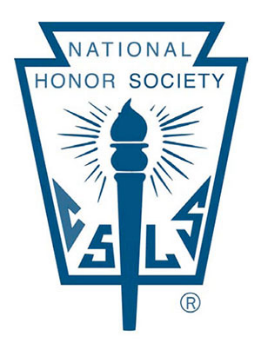 Thursday, September 11th and Friday, September 12th Welcome! Introduction to Officers:                     Courtney Smith (president)			Faith Lamb (treasurer)	   Sean Golden (vice-president)			Zebin Dholasaniya (historian)	   Amanda Cagle (secretary)	   		Contact: clearsprings.nhs@gmail.com Sponsor: Mrs. Johnson - Room 1225 			Contact: margaret.johnson@ccisd.net Announcements: NHS would like to thank all members who attended and brought supplies for the Autozone Car Wash over the summer. We raised $391 for St. Vincent’s House! Additionally, we would like to extend our appreciation to all members who donated blood at the MD Anderson Blood Drive last Friday. Club Meetings: NHS meetings are held on the 2nd Thursday of each month at 3:15 PM in the cafeteria. Make-up meetings are held on the following Friday mornings at 6:30 AM in Mrs. Johnson’s room (1225).	FALL: September 11/12, October 9/10, November 13/14, December 11/12	SPRING: January 8/9, February 12/13, March 12/13, April 9/10, May 14/15	*School-wide club calendar: www.ccisd.net/clearspringsclubs Membership Requirements: Failure to fulfill membership requirements will result in probation and (if uncorrected), removal from membership. NHS Members who are “not in good standing” will have this status indicated on their transcripts and will not be able to wear stoles or honor cords at graduation.(1) Commitment to community service - 10 hours min. per semester (5 NHS-sponsored, 5 Non-NHS) NHS hours must come from at least 2 different NHS sponsored eventsWe are asking for everyone to complete 4-6 hours of each service each nine weeks (for a total of 10 per semester)We offer at least 10 different service opportunities to our members each semester. Most of these require you to sign up ahead of time online or on the NHS bulletin board.(2) Regular meeting attendance (¾) - only 1 absence per semester	(3) Maintain 4.5 min. GPA - will be checked at end of each semester(4) Return Membership Update FormDocumenting Community Service: You may turn in any community service hours completed over the summer to count towards the fall semester. Please be sure to get written documentation from a supervisor and turn in this paperwork to the folder outside Mrs. Johnson’s room (1225). In order to earn credit for community service, you must complete and turn in an official NHS service documentation form for each event or donation drive in which you participate.Communication: List below are different way we can contact you about new information and updates. (1) Update your e-mail address on e4 Blackboard and be on the lookout for e-mails.(2) Check the NHS website (www.clearspringsnhs.weebly.com)(3) Remind 101: text @profcsh to (832)769-0957(4) Check the bulletin board outside Mrs. Johnson’s room (1225).(5) Attend monthly meetings for informationNHS Website: (www.clearspringsnhs.weebly.com)(1) HOME – Message board announcing recent information regarding meetings and events(2) ABOUT - A brief description about the organization, the officers, and the requirements (3) EVENTS – A list of every NHS Sponsored and Non-Sponsored event with specific date, time, and location(4) MEETING UPDATES – Documentation of agenda for every Club Meeting (5) PHOTOGRAPHY WITH ZEBIN – Posted photos from every NHS Event organized by month (6) RESOURCES – Documentation of Service Hour Form, Calendar of Events, etc. (7) CONTACT – E-mail and Telephone information, Meeting Dates Upcoming NHS-sponsored Events:Star Wars Reads Day – An International celebration of reading and Star WarsDate: October 11th from 1 to 3pmHomecoming Cake Ball Preparation- Date TBA- help prepare the cake balls for homecomingSuggestion for NHS Non-Sponsored Events:Living Materials Center Annual 5K Walk on the Wild SideDate: Sunday, September 28 Join the Science Department at Seabrook Intermediate for a 5K walk to help the animals in the Living Materials Center. Location: The event is held at Taylor Lake Village Park (500 Kirby Dr, Seabrook Texas). Registration begins at 8:15am and the walk begins at 9:00amHomecoming Plan: (1) Date: October 17th(2) Booth/Activity: Cake Ball(3) Opportunities for hours:- We will need approx.. 2 volunteers to work out booth per shift (4 shifts available) – 2 hr. max. - Bring cake balls in covered aluminum trays. Donation will be worth 1 NHS hr – 1 hr. max.- Donate other items for the booth. A list will be emailed out later this month. – 1 hr. max. Small Committees:Attendance and introductionsExplain function of small committeesAnswer member questions or concerns General Reminders: Mrs. Johnson is our NHS sponsor, but she is also a teacher with classes to lead. Please do NOT interrupt her class by coming in to ask questions, drop off items, or turn in forms. Hours sheets and sign-up lists can be found on the bulletin board outside Rm. 1225 and paperwork can be submitted to the folder on the outside of her door. All other club business should be done BEFORE 7:20  AM or AFTER 2:30 PM. Thank you for your cooperation. When you sign up for a service event, you are committing to attend and help out. Failing to show up for service not only reflects poorly on NHS but also hurts the group that requested volunteer help. If, for some reason, you are unable to attend, it is YOUR responsibility to contact Mrs. Johnson at least 48 hours in advance of the event so we can find a replacement. If the event is less than 48 hours away, you must find another member who can cover your shift.Please keep up with your service documentation and turn in forms as soon as you get them filled out. You do NOT need to wait until the deadline to submit all your paperwork at once.  It will be much easier on you and on us if you turn in your documentation quickly.